Likabehandlingsplan och plan för kränkande behandlingKooperativet Hjärtpunkt Skiljebos förskolaHt-18/Vt-19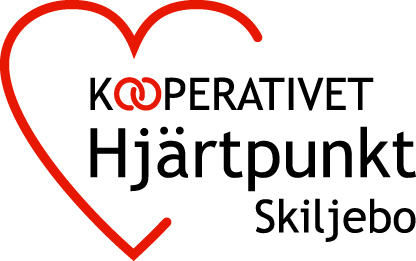 Bakgrund och syfte:1 april 2006 trädde den nya lagen om förbud mot diskriminering och annan kränkande behandling av barn och elever i kraft. Syftet med denna lag är att förskolorna nu får en tydlig skyldighet att aktivt arbeta målinriktat i syfte att främja barns och elevers lika rättigheter oavsett kön, etnisk tillhörighet, religion eller annan trosuppfattning, sexuell läggning eller funktionshinder. Denna lag syftar alltså på att värna och främja allas lika värde och allas rätt att bli behandlad som individer på lika villkor.I lagen om förbud mot diskriminering och annan kränkande behandling av barn och elever (2006:67) står det skrivet:1§ ”Denna lag har till ändamål att främja barns och elevers lika rättigheter samt att motverka diskriminering på grund av kön, etnisk tillhörighet, religion, eller annan trosuppfattning, sexuell läggning eller funktionshinder. Lagen har också till ändamål att motverka annan kränkande behandling.”§6 ”Huvudmannen för verksamheten eller den huvudmannen bestämmer skall se till att det finns en likabehandlingsplan för varje enskild verksamhet. Planen skall syfta till att främja barns och elevers lika rättigheter oavsett kön, etisk tillhörighet, religion eller annan trosuppfattning, sexuell läggning eller funktionshinder och att förebygga och förhindra trakasserier och annan kränkande behandling. I planen skall planerade åtgärder redovisas. Planen skall årligen följas upp och ses över.”Läroplanen styrker även detta arbete med mål genom att beskriva förskolans arbete:”Förskolan skall sträva efter att varje barn utvecklar:
-öppenhet, respekt, solidaritet och ansvar,
-förmåga att ta hänsyn till och leva sig in i andras människors situation samt vilja att hjälpa andra,
-förståelse för att alla människor har lika värde oberoende av kön, social eller etnisk bakgrund och,…” (Lpfö 98)Även kan läsas att:”Alla som arbetar i förskolan skall
-visa respekt för individen och medverka till att det skapas ett demokratiskt klimat i förskolan, där samhörighet och ansvar kan utvecklas och där barnen får möjlighet att visa solidaritet,
-stimulera barnens samspel och hjälpa dem att bearbeta konflikter samt reda ut missförstånd, kompromissa och respektera varandra.”(Lpfö 98)Varje verksamhet som omfattar skollagen ska ha en plan mot diskriminering och kränkande behandling där verksamhetens arbete för att förebygga och förhindra kränkande behandling står beskrivet. I planen ska även verksamhetens planerade åtgärder tas upp och planen ska även följas upp och utvärderas årligen.Ansvariga för planen: Förskolechef samt övriga pedagogerBarnens delaktighet: Trygghetsvandring med tillhörande barnintervjuer med hjälp av symboler vid behov.Vårdnadshavares delaktighet: Möten och utvecklande samtal.Förankring av planen: Planen lyfts upp på vårdnadshavaresmöten och i samband med inskolning av alla barn samt mejlas hem/delas ut till alla föräldrar. Vid varje revidering får vårdnadshavare läsa den och återkomma med synpunkter innan den blir klar. Planen finns uppsatt synligt på förskolan.All nyanställd personal samt långtidsvikarier informeras om planen samt att den finns i vår vikariepärm.Vad menas med?Inom området med likabehandling diskuteras en mängd olika begrepp. Nedan beskrivs några av de vanligaste begreppen.Diskriminering är ett övergripande begrepp för negativ och kränkande behandling utifrån olika diskrimineringsgrunder. Dessa diskrimineringsgrunder är:könetnisk tillhörighet, (född i t.ex. Sverige men tillhör same, svensk, kurd, m.fl.)religion, eller annan trosuppfattningfunktionshinder (fysiska, psykiska eller begåvningsmässiga begränsningar)sexuell läggning.Könsidentitet eller könsuttryckålderKränkande behandling kan visa sig i olika slags uttryck, mer eller mindre uppenbara. Kränkande behandling är ett omfattande begrepp som kan komma att uttryckas fysiskt, verbalt, psykosocialt (t.ex. utfrusen) och i text och bild (klotter, sms och chattsidor). Gemensamt för all kränkande behandling är att den strider mot principen om alla människors lika värde.Kränkande behandlingar delas in i trakasserier och annan kränkande behandling. Där trakasserier är en kränkande behandling som har samband med diskrimineringsgrunderna och där människans värdighet kränks. Annan kränkande behandling har sin grund i att täcka in alla andra former av kränkande behandling men som inte grundar sig inom diskrimineringsgrunderna, det kan vara mobbning eller enstaka händelser.VisionVi på Kooperativ Hjärtpunkt Skiljebo tar helt avstånd från alla tendenser till diskriminering och kränkande behandling och ska aktivt arbeta tillsammans med personal, barn och föräldrar för att ingen form av kränkande behandling får förekomma på förskolan och inom kooperativet. Alla inom kooperativet ska känna glädje och trygghet av att vara hos oss.Nulägesanalys:Vi har rekryterat ny personal samt att vi fått in nya barn i våra barngrupper. Detta gör att i nuläget arbetar vi för att lära känna varandra vuxna – vuxna, vuxna – barn samt barn – barn. Vi pratar värdegrund samt förhållningssätt för att hitta en gemensam grund för oss på förskolan. Vi fortsätter diskutera om hur vår miljö ser ut både inne och utomhus för att fortsätta utveckla verksamhetens miljö och för att kunna bemöta och utmana barnen i deras lärande. Vi ska arbeta med att förankra samt synliggöra barnkonventionen bland oss vuxna samt hos barngruppen också för att förstärka vårt värdegrundsarbete och vårt förhållningssätt. De olika diskrimineringsgrunderna ser vi som bra diskussionsämnen för att få fördjupade kunskaper och reflektioner kring vårt arbete inom likabehandlingsplanen och planen för kränkande behandling.Kooperativet Hjärtpunkt Skiljebos förskolas mål ht-18/vt-19Förankra Likabehandlingsplanen hos all personal.Fördjupa personalen inom diskrimineringsgrunderna.Förhållningssätt och bemötande – hur är vi mot varandra, barn 
–vuxna, barn-barn samt vuxna-vuxna.Hitta en bra metod att lyfta och arbeta med planen i barngruppen. Sammanväva med arbetet med barnkonventionen.Gemensam föreläsning inom nätverket i området Genus.Hur arbetar vi för att förebygga all kränkande behandling?Vi vuxna ska vara goda förebilder för barnen genom att visa respekt och hänsyn mot varandra, vuxna-barn och vuxna-vuxna.Arbeta för att skapa en tillåtande miljö där barnen känner sig trygga och utifrån ålder och mognad får förståelse för varje barns olikheter och likheter.Vi uppmuntrar barnens intresse för likheter och olikheter som bland annat språk och kulturer och respekterar allas lika värde.Ger den fria leken utrymme så att barnen får utveckla samspel med varandra.Bra förhållningssätt mot varandra i dialogen, alla ska komma till tals, lyssna på varandra och respektera varandras åsikter.Pedagogerna ska finnas nära barnen för att vara uppmärksam på vad som sker i barngruppen och vara ett stöd om konflikter uppkommer.Skapa ett tillåtande klimat där alla kan vara med på sin egen nivå utan att känna sig utanför.Regelbunden kontakt med vårdnadshavare, vid lämning, hämtning, utvecklande samtal med mera.Skapa olika gruppkonstellationer för barnen i aktiviteter för att öva barnen att leka och ta hänsyn till varandra.Alla på förskolan ska arbeta för att ett gott arbetsklimat råder på förskolan, där alla ska känna sig trygga.Vi pedagoger ska hjälpa barnen att förstå och sätta ord på sina känslor.I en verksamhet där barnen upplever trygghet, delaktighet och glädje kan vänskapen främjas och kränkningar förebyggs.Kartläggning av riskerPå individnivå kartläggs risker via barnintervjuer och självvärdering för pedagoger och på gruppnivå via barnobservationer, trygghetsvandringar med barnen och diskussioner i arbetslaget.KartläggningsmetoderObservationer av samspelet mellan barnen sker kontinuerligt. Trygghetsvandringar och intervjuer med barnen.Kartläggning av verksamhetens yttre och inre miljö för att identifiera riskfaktorer ska genomföras i oktober och mars varje år.I självvärdering, medarbetarsamtal och på personalmöten uppmärksammas eventuella kränkningar.Åtgärder vid förekomst av kränkande behandlingDet är mycket viktigt att vi i personalen direkt uppmärksammar om någon form av kränkande behandling förekommer och tillsammans med barnet/barnen diskuterar om vad som hänt/vad de gjort. Vårdnadshavare skall informeras om det som hänt och vilka åtgärder vi gjort och om uppföljning.Tillvägagångssätt vid kränkande behandlingar inom verksamheten:I första hand skall händelsen diskuteras med de inblandade för att snabbt visa att händelsen/situationen inte är acceptabelt. Prata med barnen om vad som hänt och försök få en bra bild av situationen.Berörd personal diskuterar och resonerar kring situationen direkt vid minsta misstanke om kränkande behandling. All personal ska vara insatt i händelsen. Personalen gör en plan hur vi skall hantera den uppkomna situationen för att alla ska agera likvärdigt kring situationen.Vårdnadshavare kontaktas och informeras kring det som skett och blir informerade hur vi i personalgruppen kommer att handla kring situationen.Uppföljning med alla berörda kring situationen. Hur har det gått? Hur ser det ut idag? Hur går vi vidare med arbetet?Vid minsta misstanke om trakasserier och annan kränkande behandling skall vi agera direkt. Det är viktigt att alla situationer kring kränkande behandling uppmärksammas. Det får inte läggas åt sidan och tro att det löser sig självt. 
Tänk på att: Om situationen inte uppmärksammas tolkas detta som att händelsen accepteras av oss vuxna.Utvärdering och uppföljning av likabehandlingsplanenAll personal ska ta del av likabehandlingsplanen och arbeta utefter den. Planen ska revideras varje år för att passa in i verksamheten och bli tydlig för alla.  Likabehandlingsplanen är en återkommande punkt på våra möten för att hålla den levande samt aktuell. Den ska varje år utvärderas för att kunna utveckla arbetet för att förhindra all form av kränkande behandling.Till dig som förälder!Om du som förälder misstänker att ditt eller något annat barn utsätts för någon form av kränkande behandling, ta direkt kontakt med någon i personalen. Som vuxen är vi skyldiga att ingripa när vi ser ett kränkande beteende – om inte, tolkas det som att vi accepterar detta beteende. Alla måste vi gemensamt ta ansvar och arbeta för barnens bästa.Nästa revidering: inför höstterminen 2019